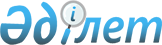 Об утверждении Положения о военной службе по контракту курсантов
(слушателей) военных (специальных) учебных заведений
					
			Утративший силу
			
			
		
					Постановление Правительства Республики Казахстан от 24 сентября 2003 года N 972. Утратило силу постановлением Правительства РК от 17 августа 2006 года N 777


 






      Постановление Правительства Республики Казахстан от 24 сентября 2003 года N 972 утратило силу постановлением Правительства РК от 17 августа 2006 года N 


 777 


.





 



 



      В соответствии с 
 Законом 
 Республики Казахстан от 20 марта 2001 года "О военной службе по контракту" Правительство Республики Казахстан постановляет:




      1. Утвердить прилагаемое Положение о военной службе по контракту курсантов (слушателей) военных (специальных) учебных заведений.




      2. Настоящее постановление вводится в действие по истечении десяти календарных дней после официального опубликования.

      

Премьер-Министр




      Республики Казахстан





Утверждено                  



постановлением Правительства        



Республики Казахстан            



от 24 сентября 2003 года N 972       




 


Положение






о военной службе по контракту курсантов






(слушателей) военных (специальных)






учебных заведений



      Настоящее Положение в соответствии с 
 Законом 
 Республики Казахстан от 20 марта 2001 года "О военной службе по контракту" (далее - Закон) определяет форму, порядок заключения, продления, изменения, расторжения и прекращения контракта о военной службе по контракту курсантов (слушателей) (далее - курсанты) военных (специальных) учебных заведений.




 


1. Порядок заключения,






продления и изменения контракта



      1. На военную службу по контракту курсантов поступают лица мужского и женского пола, достигшие семнадцатилетнего возраста на день зачисления на учебу, но не старше двадцати одного года, а также военнослужащие в возрасте до 23 лет, изъявившие желание учиться в военных (специальных) учебных заведениях.



      2. Лица, добровольно поступающие в военные (специальные) учебные заведения Республики Казахстан, а равно лица, добровольно поступающие в военные (специальные) учебные заведения иностранных государств по направлениям уполномоченного государственного органа, заключают контракт согласно приложению на срок обучения в военном (специальном) учебном заведении и одновременно о прохождении военной службы на десять лет в календарном исчислении после окончания военного (специального) учебного заведения на должностях офицерского состава в Вооруженных Силах Республики Казахстан.



      Контракт заключается после решения приемной комиссии о приеме в военное (специальное) учебное заведение.



      3. Контракт заключается в письменной форме, составляется в двух экземплярах и подписывается сторонами. Один экземпляр контракта хранится в личном деле лица, поступившего на военную службу по контракту, второй - передается ему на руки.



      4. С курсантами, обучающимися в военных (специальных) учебных заведениях Республики Казахстан, контракт от имени уполномоченного государственного органа подписывается соответствующим начальником военного (специального) учебного заведения. 



      С курсантами, обучающимися в военных (специальных) учебных заведениях иностранных государств, контракт от имени уполномоченного государственного органа подписывает его представитель.



      5. Контракт о прохождении военной службы вступает в силу со дня его подписания обеими сторонами и прекращает свое действие по истечении срока, на который был заключен или в связи с его расторжением.



      6. Началом военной службы по контракту курсантов считается дата, указанная в контракте и в приказе о зачислении лица в военное (специальное) учебное заведение.



      7. Отношения между уполномоченным государственным органом и военнослужащим, проходящим военную службу по контракту (лицом, поступающим на военную службу по контракту), регулируются Законом, другими нормативными правовыми актами и заключенным в соответствии с ними контрактом.



      8. Условия контракта не могут быть изменены в одностороннем порядке.



      Недействительность отдельных условий контракта не влечет признания недействительным контракта в целом.



      9. Условия контракта являются обязательными для выполнения сторонами, если они не противоречат законодательству Республики Казахстан.



      




           


2. Прекращение и расторжение контракта с курсантами



      10. Контракт может быть прекращен:



      1) по истечении срока, если контракт не продлен по соглашению сторон;



      2) по состоянию здоровья, в связи с признанием военно-врачебной комиссией негодным к военной службе;



      3) в связи с вступлением в законную силу обвинительного приговора суда.



      11. Контракт может быть расторгнут:



      1) в связи с невыполнением сторонами условий контракта;



      2) в связи с невыходом военнослужащего на службу без уважительных причин.



      12. Военнослужащий, проходящий военную службу по контракту, имеет право на досрочное увольнение с военной службы:



      1) в связи с существенным или систематическим нарушением в отношении его условий контракта;



      2) по семейным обстоятельствам. 




Приложение                     



к Положению о военной службе по       



 контракту курсантов (слушателей)      



   военных (специальных)                 



учебных заведений                     




 

Контракт




о прохождении военной службы курсантов (слушателей)




в военном (специальном) учебном заведении и одновременно




о прохождении военной службы после окончания военного (специального) учебного заведения



___________________________________________________________




  (наименование уполномоченного государственного органа, его



                           местонахождение)



в лице___________________________________________________________



        (воинское звание, фамилия, имя, отчество и должность



_________________________________________________________________



   должностного лица уполномоченного государственного органа)



 



и лицо___________________________________________________________



                 (фамилия, имя, отчество лица,



_________________________________________________________________



  поступающего на военную службу по контракту, наименование,



_________________________________________________________________



номер и дата выдачи документа, удостоверяющего его личность, номер



_________________________________________________________________



социального индивидуального кода, регистрационный номер



_________________________________________________________________



                       налогоплательщика)

      заключили настоящий Контракт о прохождении военной службы курсантов (слушателей) в военном (специальном) учебном заведении и одновременно о прохождении военной службы на десять лет в календарном исчислении после окончания военного (специального) учебного заведения на должностях офицерского состава в Вооруженных Силах Республики Казахстан на установленных законодательством и настоящим контрактом условиях.



      1. Лицо, поступающее на военную службу по контракту, ознакомлено с условиями, предусмотренными подпунктами 3) и 6) пункта 2 
 статьи 10 
, а также пунктом 3 
 статьи 18 
 Закона Республики Казахстан от 20 марта 2001 года "О военной службе по контракту" (далее - Закон), и предупреждено о вредных и опасных условиях военной службы, а также об ограничениях прав и материальной ответственности, связанных с обучением в военном (специальном) учебном заведении и исполнением обязанностей военной службы по контракту.



      2. Лицо, поступающее на военную службу по контракту, добровольно дает обязательство:



      1) после окончания военного (специального) учебного заведения и присвоения ему первого офицерского звания проходить военную службу десять лет в календарном исчислении на должностях офицерского состава Вооруженных Сил Республики Казахстан на установленных законодательством и настоящим контрактом условиях;



      2) соблюдать Конституцию и действующее законодательство Республики Казахстан, уставы Вооруженных Сил Республики Казахстан; 



      3) соблюдать воинскую дисциплину и нормы служебной этики;



      4) принимать ограничения, установленные действующим законодательством для военнослужащих, проходящих военную службу по контракту;



      5) не допускать в процессе службы нанесения вреда государственному имуществу;



      6) добросовестно выполнять обязанности военной службы, обусловленные контрактом;



      7) выполнять приказы и распоряжения командиров (начальников) и иных должностных лиц, отданные ими в пределах предоставленных полномочий;



      8) не разглашать доверенные ему сведения, составляющие государственную, военную, служебную и иную охраняемую законом тайну, в том числе и после прекращения военной службы, в течение времени, установленного законодательством Республики Казахстан;



      9) сообщать командованию о возникшей ситуации, представляющей угрозу жизни и здоровью людей и сохранности имущества.



      3. Лицо, поступающее на военную службу по контракту, имеет право:



      1) пользоваться правами и свободами, которые гарантируются Конституцией и законодательством Республики Казахстан, с учетом ограничений, предусмотренных Законом;



      2) на уважение личного достоинства, справедливое и уважительное отношение к себе со стороны командиров (начальников) и иных должностных лиц;



      3) на обеспечение за счет государства денежным и натуральным довольствием по нормам и в порядке, предусмотренным законодательством Республики Казахстан;



      4) на пенсионное, страховое обеспечение, социальную и правовую защиту в соответствии с законодательством Республики Казахстан;



      5) на продвижение по службе с учетом квалификации, способностей, добросовестного исполнения своих служебных обязанностей;



      6) требовать служебного расследования при наличии безосновательных обвинений;



      7) на охрану жизни и здоровья;



      8) продлевать, изменять и расторгать контракт с уполномоченным государственным органом на условиях, предусмотренных Законом и Положением о военной службе по контракту курсантов (слушателей) военных (специальных) учебных заведений;



      9) на условия службы, отвечающие требованиям техники безопасности и гигиены;



      10) на отдых;



      11) на возмещение вреда, причиненного жизни и здоровью или личному имуществу при исполнении обязанностей военной службы;



      12) на разрешение споров, возникших в связи с исполнением служебных обязанностей, по соглашению сторон или в судебном порядке;



      13) требовать от уполномоченного государственного органа подтверждения полномочий должностного лица, представляющего сторону в контракте;



      14) на повышение своей профессиональной квалификации;



      15) на жилище в соответствии с законодательством Республики Казахстан;



      16) на предоставление других гарантий и компенсаций, предусмотренных действующим законодательством.



      4. _________________________________________________________



         (наименование уполномоченного государственного органа)



принимая лицо,____________________________________________________



                     (фамилия, имя, отчество)



поступающего (-ую) на военную службу по контракту на срок обучения в военном (специальном) учебном заведении и одновременно на прохождение военной службы на десять лет в календарном исчислении после окончания военного (специального) учебного заведения на должностях офицерского состава в Вооруженных Силах Республики Казахстан:



      1) обеспечивает при полном усвоении программы обучения получение _________ военного образования в военном (специальном) учебном заведении и соответствующей квалификации, с присвоением первого воинского звания офицерского состава;



      2) обеспечивает надлежащий уровень военной службы в соответствии с законодательством Республики Казахстан и контрактом;



      3) обеспечивает страхование в соответствии с законодательством Республики Казахстан;



      4) обеспечивает военнослужащего всеми видами денежного и вещевого довольствия по нормам и в порядке, предусмотренных законодательством Республики Казахстан, а также средствами и материалами, необходимыми для исполнения им обязанностей военной службы;



      5) при заключении настоящего контракта знакомит лицо, поступающее на военную службу по контракту, с должностными обязанностями и условиями прохождения военной службы, определенными нормативными правовыми актами Республики Казахстан;



      6) обеспечивает возмещение военнослужащему вреда, причиненного жизни и здоровью или личному имуществу при исполнении обязанностей военной службы, в порядке и на условиях, предусмотренных нормативными правовыми актами Республики Казахстан;



      7) предупреждает лицо, поступающее на военную службу по контракту, о вредных и опасных условиях военной службы и возможности профессионального заболевания, а также об ограничениях прав, связанных с исполнением обязанностей военной службы;



      8) издает приказ о назначении военнослужащего на должность, предусмотренную контрактом.



      5. Должностное лицо уполномоченного государственного органа имеет право:



      1) заключать, продлевать, изменять, расторгать и прекращать контракт с лицом, поступающим (поступившим) на военную службу по контракту, на условиях, установленных Законом и Положением о военной службе курсантов (слушателей) военных (специальных) учебных заведений;



      2) при заключении контракта требовать от лица, поступающего на военную службу, предоставления документов, предусмотренных статьей 16 Закона;



      3) издавать в пределах своих полномочий приказы;



      4) поощрять военнослужащих, налагать на них дисциплинарные взыскания в порядке, установленном уставами Вооруженных Сил Республики Казахстан.



      6. Контракт вступает в силу со дня его подписания обеими сторонами и прекращает свое действие по истечении срока, на который он был заключен, или в связи с расторжением.



      Началом военной службы по контракту курсантов считается дата, указанная в контракте и в приказе о зачислении в военное (специальное) учебное заведение.



      7. В случае отказа военнослужащего проходить военную службу после окончания военного (специального) учебного заведения или расторжения контракта по своей инициативе он обязан возместить государству бюджетные средства, затраченные на его обучение. Сумма, подлежащая удержанию, рассчитывается пропорционально за каждый полный недослушанный месяц до окончания срока контракта.



      8. В случае отчисления по недисциплинированности курсанта, достигшего призывного возраста, если он до поступления в военное (специальное) учебное заведение не выслужил установленный срок срочной службы, то он направляется в воинскую часть для прохождения срочной военной службы. В этом случае время обучения в военном



(специальном) учебном заведении в срок срочной военной службы не засчитывается.



      9. Условия контракта являются обязательными для выполнения сторонами, споры сторон разрешаются в порядке, установленном законодательством Республики Казахстан.



      10. Контракт составлен в двух экземплярах, один экземпляр которого передается лицу, поступившему на военную службу по контракту.



      11. Дополнительные условия__________________________________



________________________________ _________________________________



 (фамилия, имя, отчество лица,       (фамилия, имя, отчество



________________________________ _________________________________



поступающего на военную службу   должностного лица уполномоченного



по контракту)                    государственного органа)



________________________________ _________________________________



    (личная подпись)                    (личная подпись)

"___"_________200__г.         М.П. "___"___________200__г.

					© 2012. РГП на ПХВ «Институт законодательства и правовой информации Республики Казахстан» Министерства юстиции Республики Казахстан
				